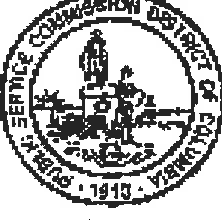 DC Public Service CommissionOfferor Name: -----------Name of Evaluating Organization:  	Name & Title of Evaluator:  	Telephone Number of Evaluator:  	E-mail address of Evaluator:  	Signature of Evaluator:  	 Date:-----Describe type of service received:  	Contract Number	 	Contract Amount -----Contract Period of Performance  	*Remarks on Excellent Performance: Provide data supporting this observation. (Continue on separate sheet if needed)-• Remarks on Unacceptable Performance: Provide data supporting this observation. (Continue on separate sheet if needed)RATING GUIDELINESSummarize Contractor performance in each of the rating areas. Assign each area a rating of O (Unacceptable), 1 (Poor), 2 (Acceptable), 3 (Good), 4(Excellent), or++ (Plus). Use the following instructions as guidance in making these evaluations.QualityProduct/Service-Compliance with contract requirements-Accuracy of reports-Appropriateness of personnel-Technical excellence0. Zero	Nonconformances are comprises the achievement of contract requirements, despite use of Agency resources1, Unacceptable	Nonconformances require majorAgency resources to ensure achievement of contract requriements.Poor	Nonconformance require minor Agency resources to ensure achievement of contract requirements.Acceptable	Nonconformances do not impactachievement of contract requirements.Good	There are no quality problems.llmeless	BusinessCoat Control	of Perfonnance	Relations-Within budget (over/	-Meet Interim milestones	-Effective managementunder target costs)	-Reliable	-Businesslike correspondence-Current, accurate, and	-Responsive to technical	-Responsive to contractcomplete bftllngs	directions	requirements-Relationship of negated	-Completed on time,	-Prompt notification of contractcosts to actual	Including \lll'ap-up and	problems-Cost efficiencies	-contract administration	-Reasonable/cooperative-Change order issue	-No liquidated damages	-Flexibleassessed	-Pro-active-effective contractorrecommended solutions-Effective snaiVsmall disadvantaged business Subcontracting programCost Issues are comprising	Delays ara comprising	Response to inquiries, technical/ performance of contract	the achievement of contract service/administrative issues is requirements.	requirements, Despite use	not effective and responsive.of Agency resources.Cost issues require major	Delays require major	response to inquiries, technical/ Agency resources to ensure Agency resources to ensure service/administrative issues is achievement of contract	achievement of contract	marginally effective and requirements.	requirements.	responsive.Costs issues require minor	Delays require minor	Responses to Inquiries, technicaV Agency resources to ensure Agency resources to ensure service/administrative issues Is achievement of contract	achievement of contract	somewhat effective and requirements.	requirements.	responsive.Cost issues do not Impact	Delays do not impact	Responses to Inquires, technical/ achievement of contract	achievement of contract	service/administrative issues is requirements.	requirements.	usually effective and responsive.There are no cost issues.	There are not delays.	Responses to inquiries, technieaVservice/administrative Issues is effective and responsive,Excellent	The contractor has demonstrated an exceptional performance level in some or all of the above categories.Performance Element(See Description p. 2)Excellent*GoodAcceptablePoorUnacceptable'""Quality of Services/WorkTimeliness ofPerformanceCostControlBusinessRelationsCustomerSatisfaction